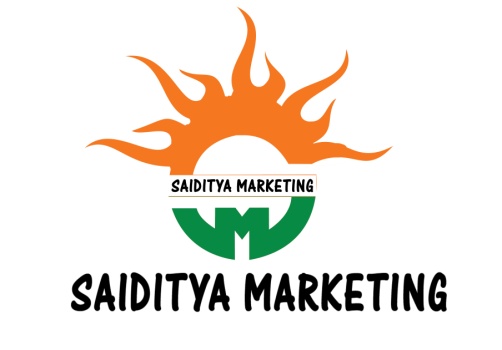                             CUSTOMER’S  DATAName:________________________________________________________ Age:___________Father’s / Husband’s Name:_____________________________________________________Caste:________________________________ Occupation:_____________________________Address:_________________________________Post:________________________________Police Station:___________________________ Dist:_________________________________Contact No:___________________________ Date:___________________________________Project Name:______________________________ Area:______________________________            Signature of                                                                                             (Signature)         Sales Personnel